Dichiarazione N.  	_(da riportare nef Registro a cura dell'Ufficio)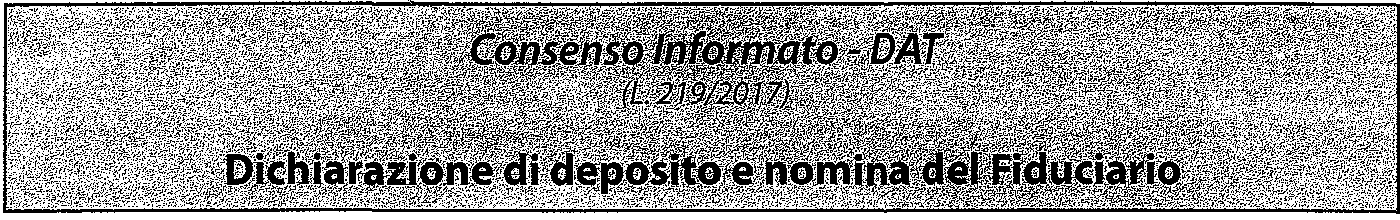 Il l La sottoscritto/a  -----------------------------nato/a a  	il  	_e residente in  	_via ----- 	-------------n.  	C.F.  	_ Consapevole delle responsabilità penali nelle quali potrebbe incorrere il'l caso di falsità in atti e dichiara­ zioni mendaci, ai sensi dell'art. 47 del D.P.R. n. 445/2000, come previsto dall'art. 76 del medesimo D.P.R., sotto la propria personale responsabilitàDICHIARAO di aver depositato in data  	_presso l'Ufficio di Stato Civile delComune di--------------------------------­ una busta, debitamente sigillata, contenente le proprie dichiarazioni anticipate di trattamento (DAT), debitamente  compilate e sottoscritte secondo le indicazioni di cui all'art. 4, comma 6, della legge219/2017;O di nominare Fiduciario ai sensi di quanto previsto dell'art. 4, comma 1, della Legge 219/2017 nella persona di  	_natoa  	il  	_e residente in--------------------------------via  	n.  	C.F.  	_ 	,lì-------;-ci3(*)Allegare fotocopia non autenticata del documento di identità del dichiarante.Cantelll - Bo - Tel. 051 /37.10.56Il Dichiarante(*)